§980-A.  Allocation of federal bond ceilingThe authority may, by rulemaking pursuant to Title 5, chapter 375, subchapter II, establish a process that is different from the federal formula for allocating that portion of the ceiling established by the United States Code, Title 26, Section 146, as amended, allocated to the authority pursuant to section 363. For purposes of this section, the authority may also limit the types of projects which are eligible to receive allocations of the ceiling and establish other requirements and limitations for assuring effective and efficient use of the ceiling. The authority shall include in its report pursuant to section 974 a description of its operations pursuant to this section for the most recent calendar year and of its plans, if any, to revise any allocation system established pursuant to this section.  The chief executive officer is designated as the state official authorized to issue the certification under the United States Code, Title 26, Section 149(e)(2)(F), as amended, for allocations of the state ceiling allocated to the authority pursuant to section 363.  [PL 1987, c. 3, §3 (AMD).]SECTION HISTORYPL 1985, c. 344, §26 (NEW). PL 1985, c. 594, §2 (AMD). PL 1987, c. 3, §3 (AMD). The State of Maine claims a copyright in its codified statutes. If you intend to republish this material, we require that you include the following disclaimer in your publication:All copyrights and other rights to statutory text are reserved by the State of Maine. The text included in this publication reflects changes made through the First Regular and First Special Session of the 131st Maine Legislature and is current through November 1, 2023
                    . The text is subject to change without notice. It is a version that has not been officially certified by the Secretary of State. Refer to the Maine Revised Statutes Annotated and supplements for certified text.
                The Office of the Revisor of Statutes also requests that you send us one copy of any statutory publication you may produce. Our goal is not to restrict publishing activity, but to keep track of who is publishing what, to identify any needless duplication and to preserve the State's copyright rights.PLEASE NOTE: The Revisor's Office cannot perform research for or provide legal advice or interpretation of Maine law to the public. If you need legal assistance, please contact a qualified attorney.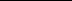 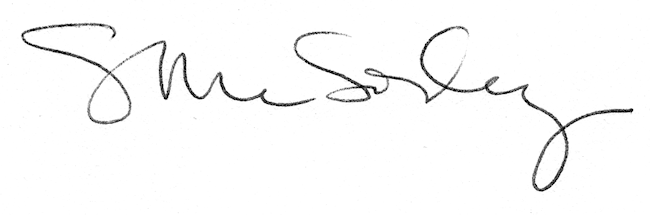 